


Гернет, Н. Катя и чудеса: сказка для театра / Н.Гернет, Г.Ягдфельд; рисунки Б.Крейцера. - Л.: Детгиз, 1963. - 61 с.


























































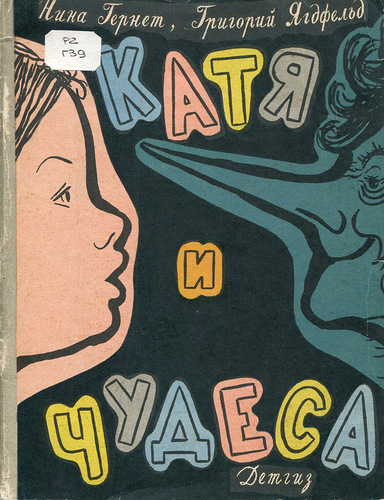 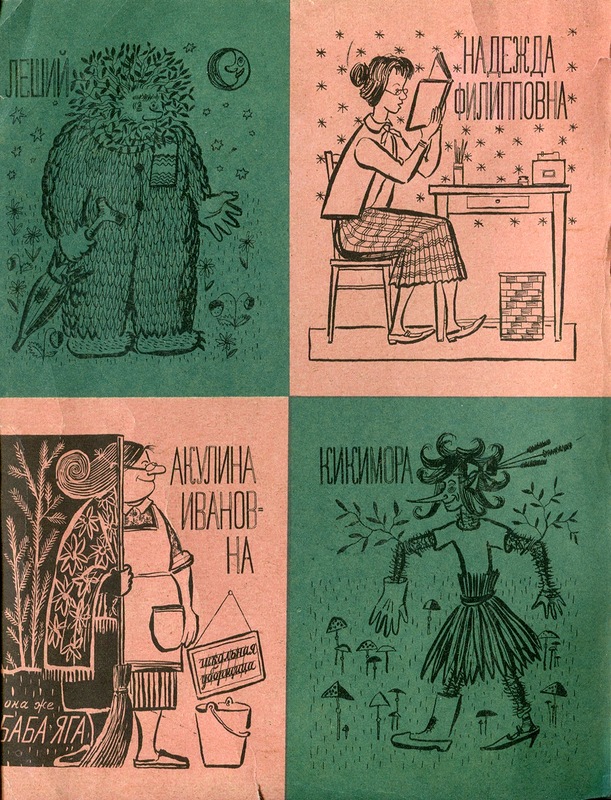 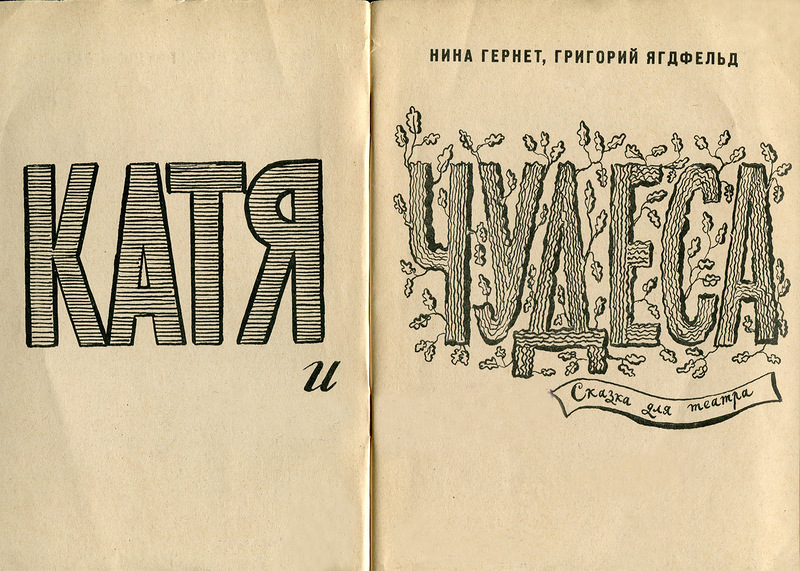 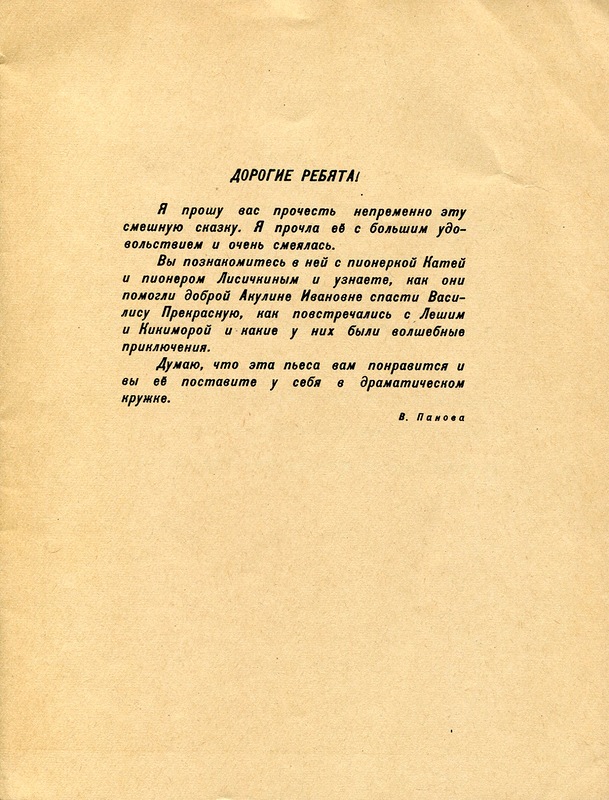 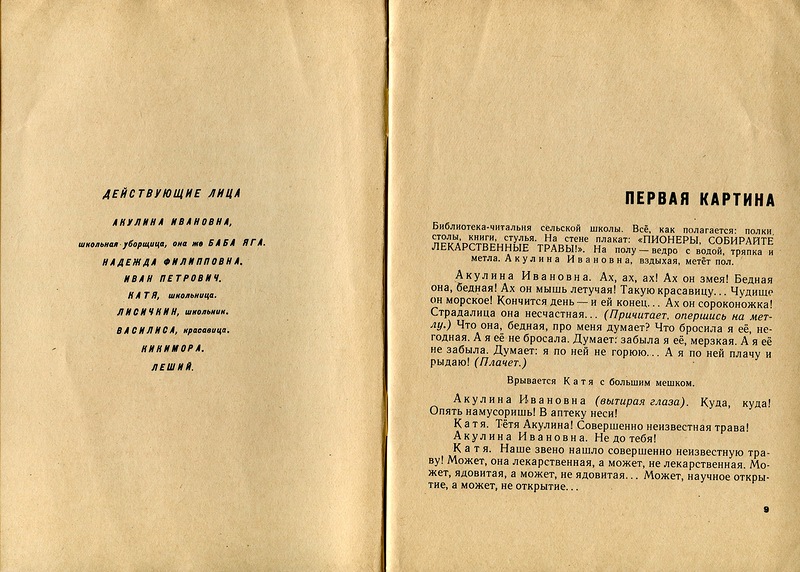 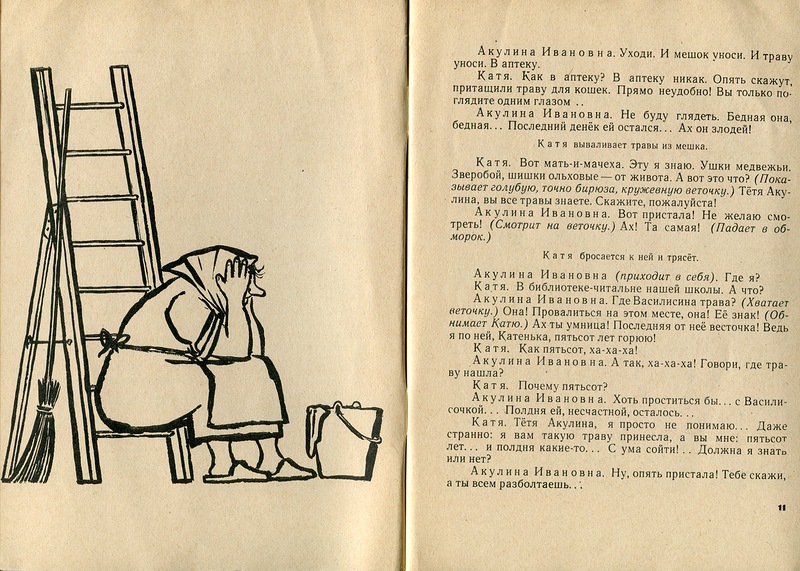 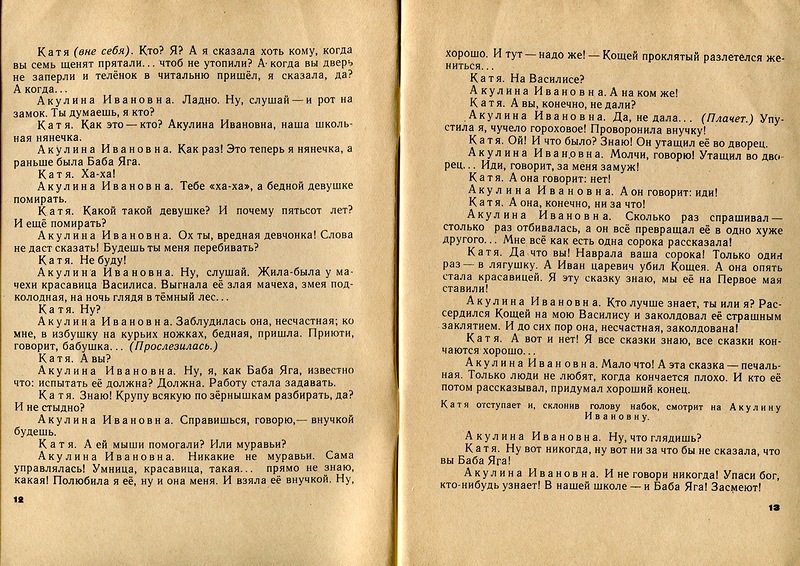 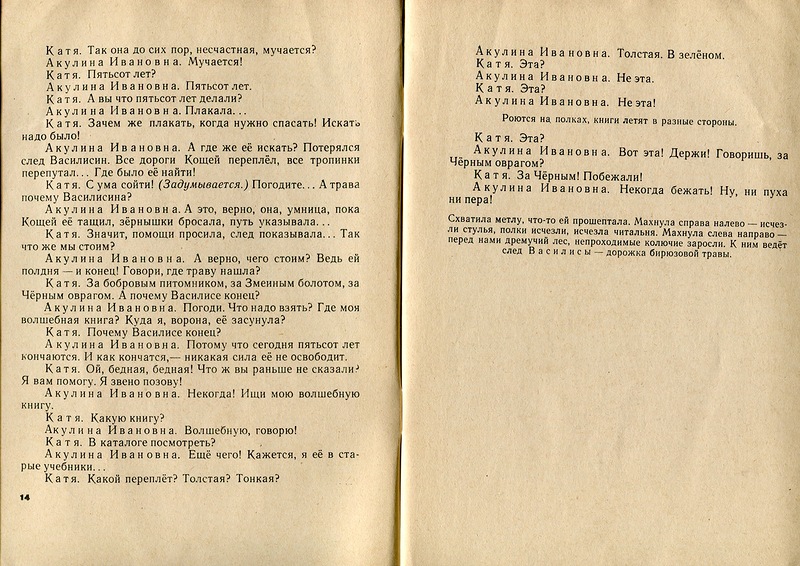 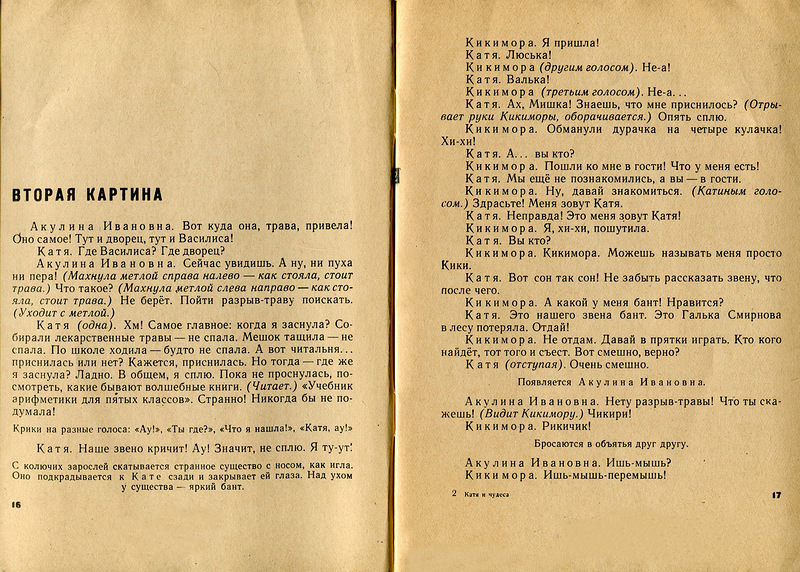 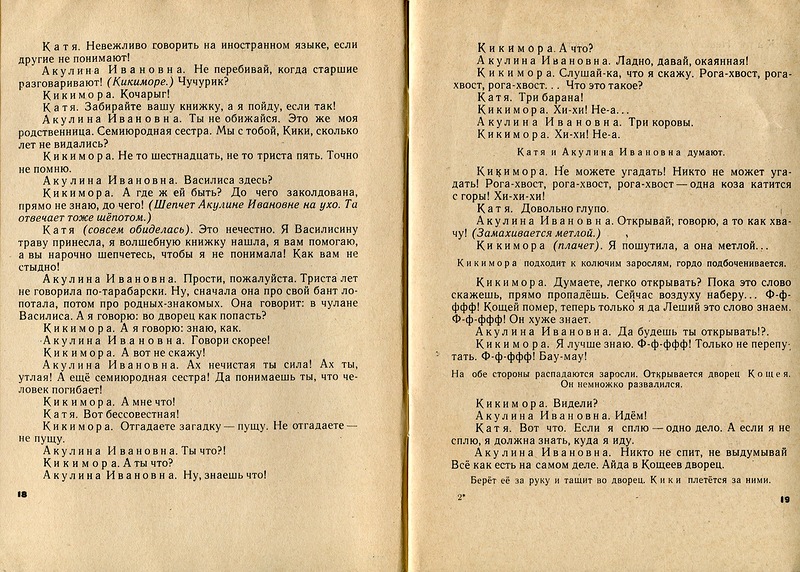 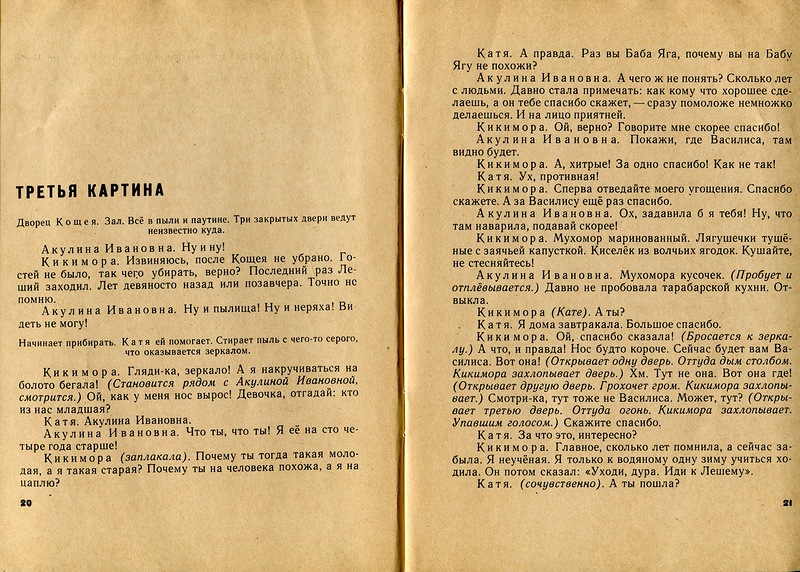 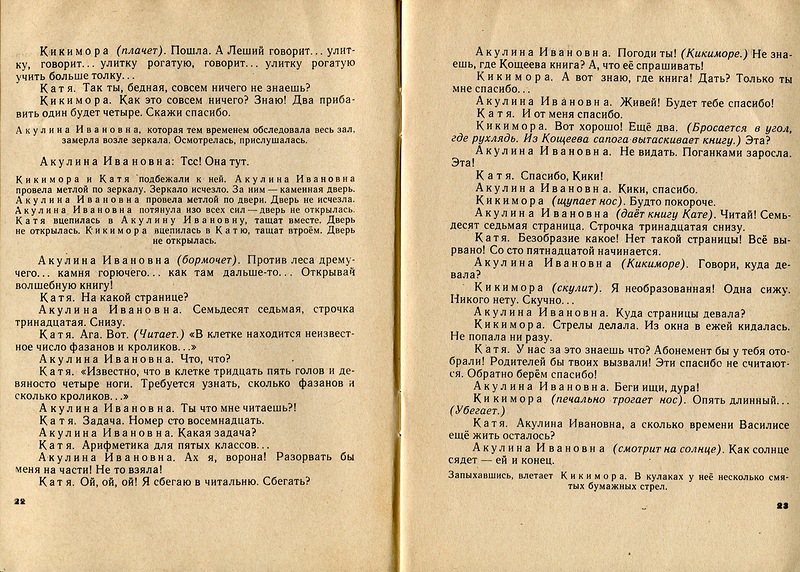 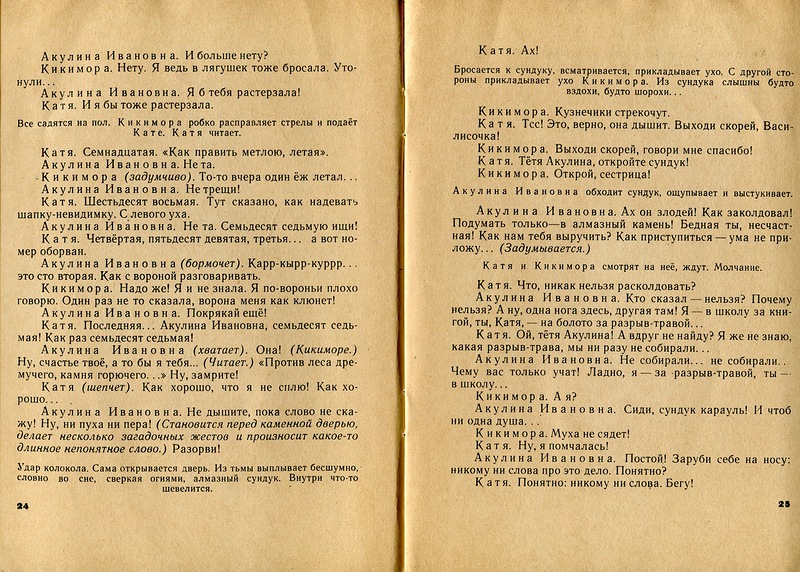 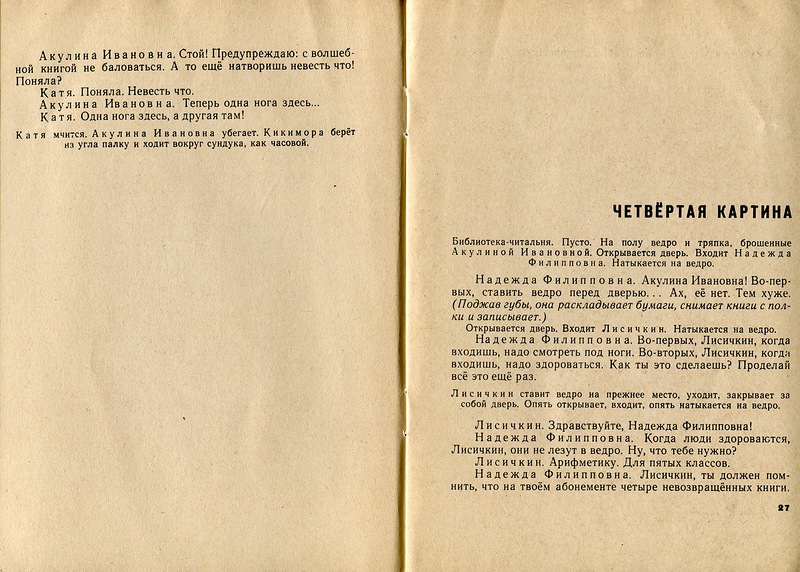 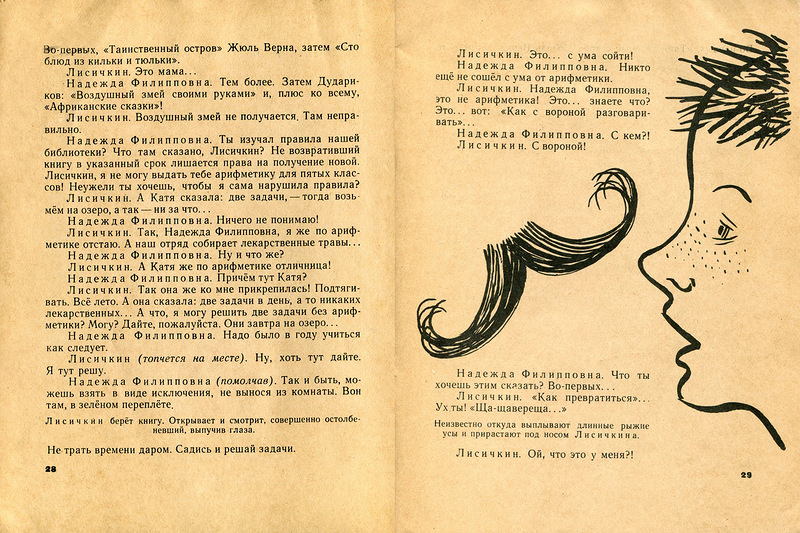 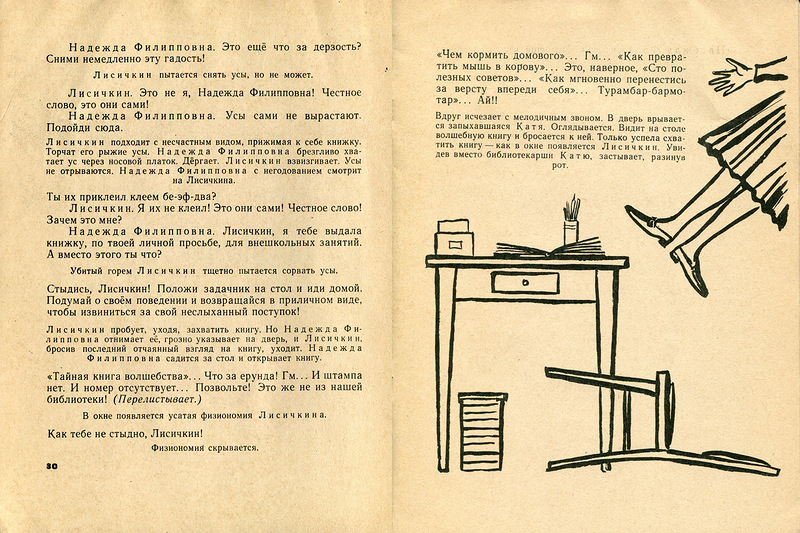 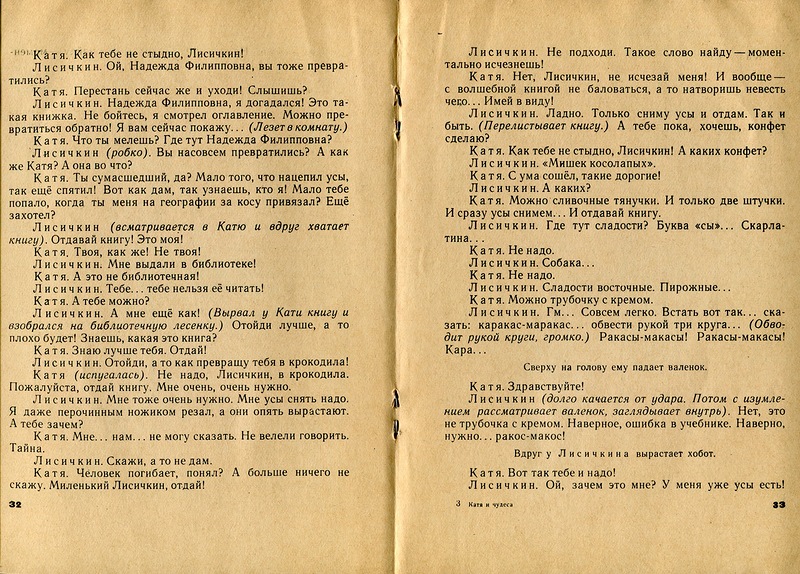 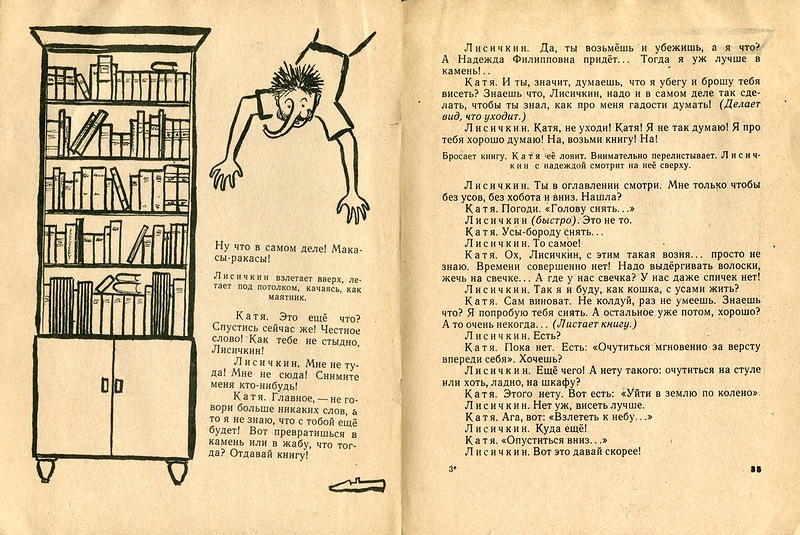 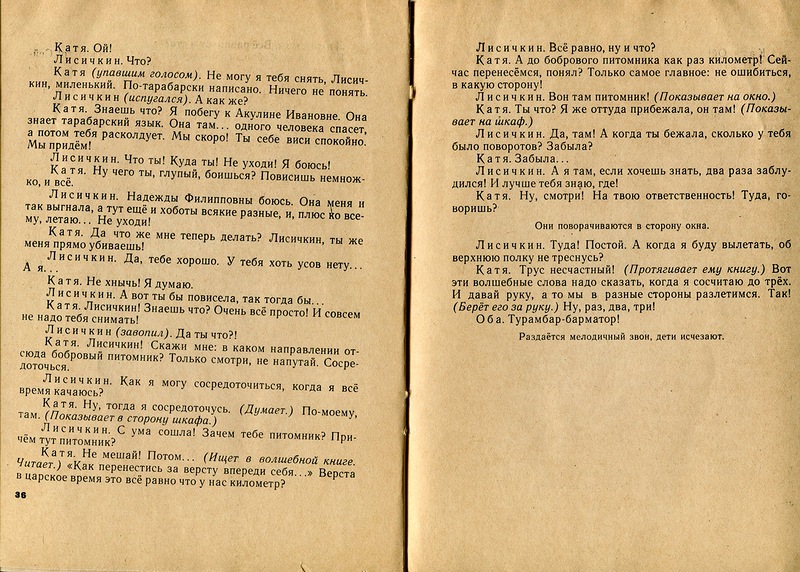 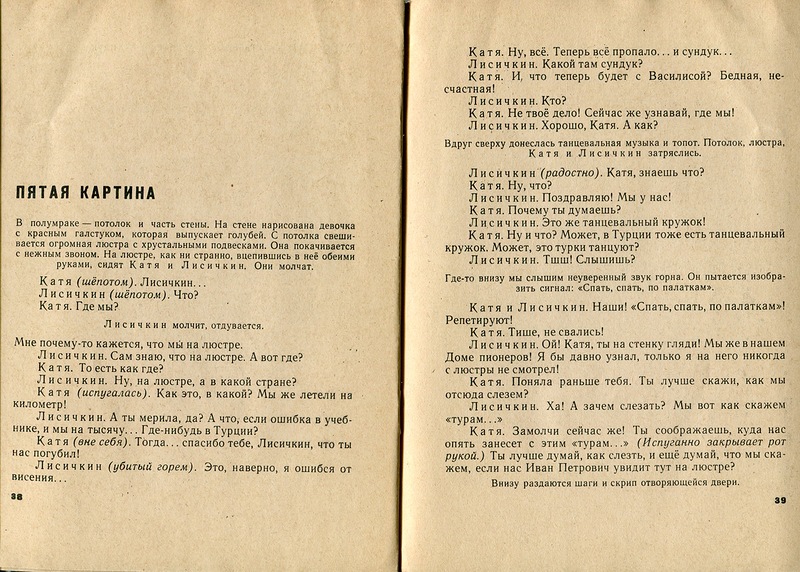 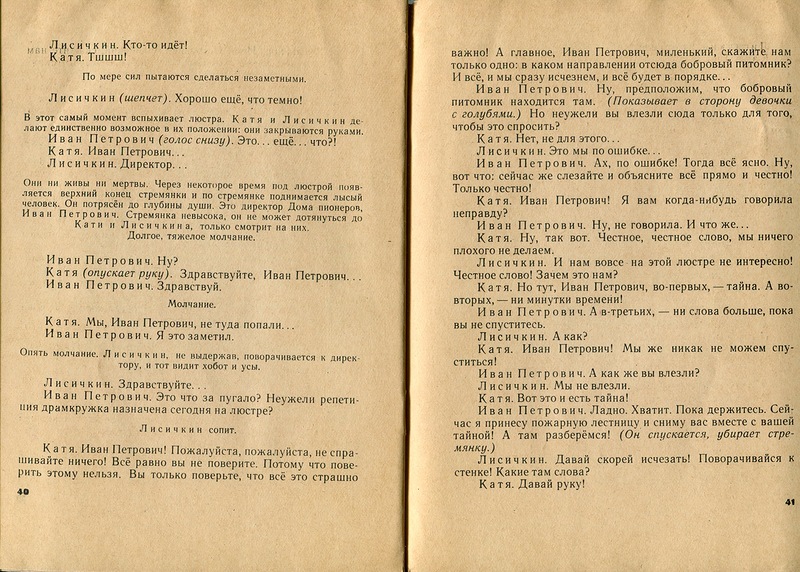 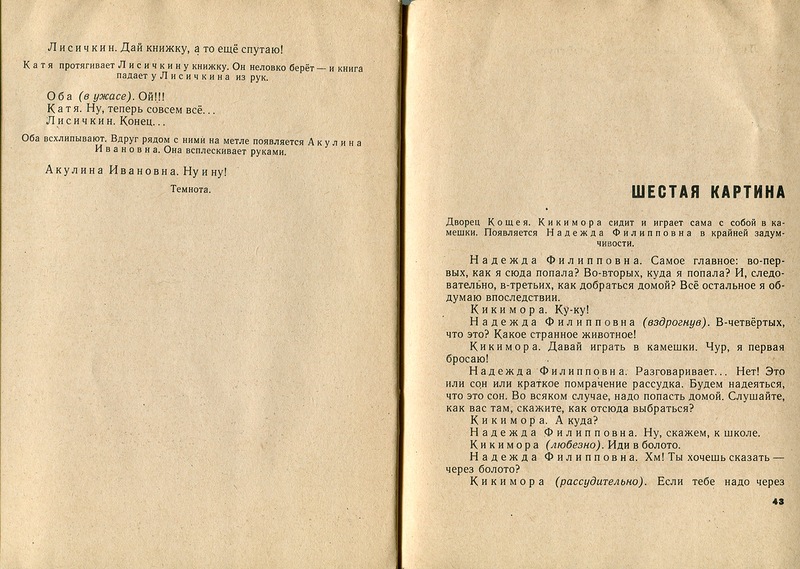 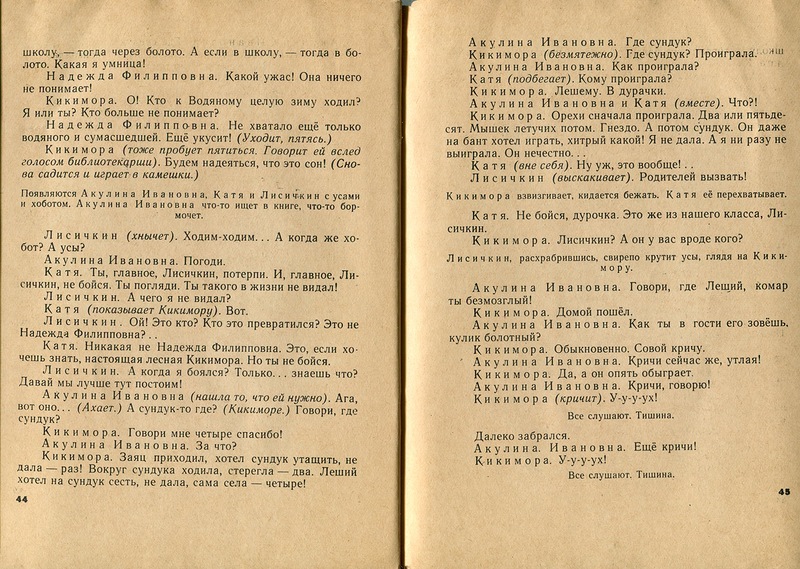 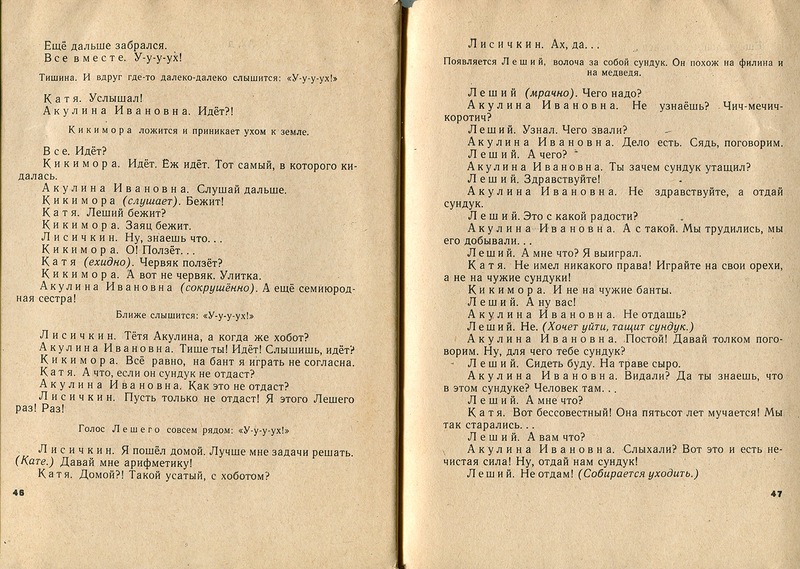 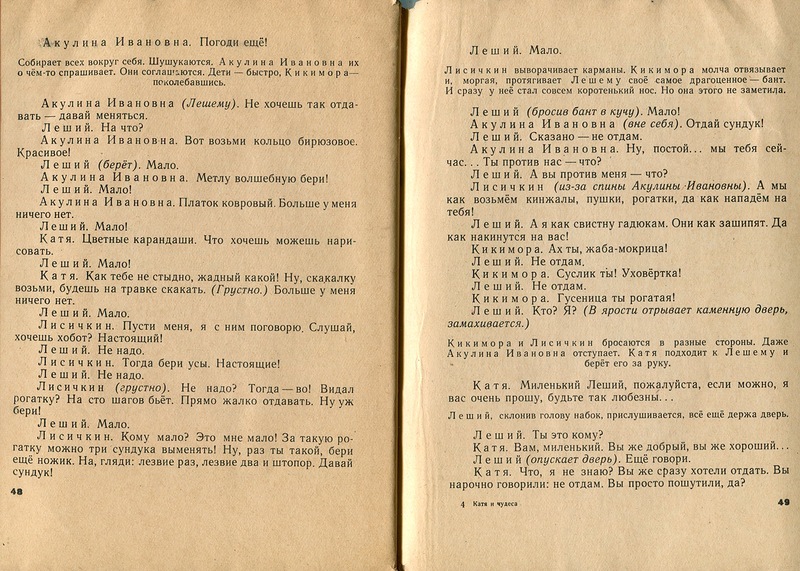 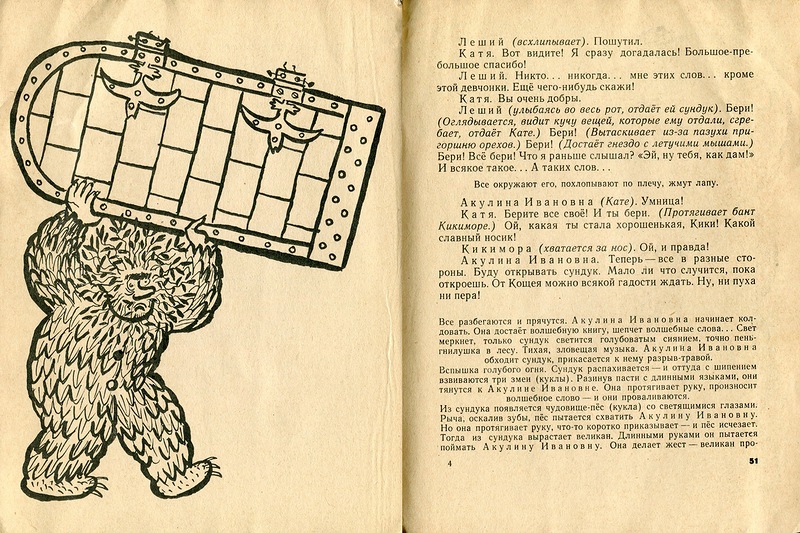 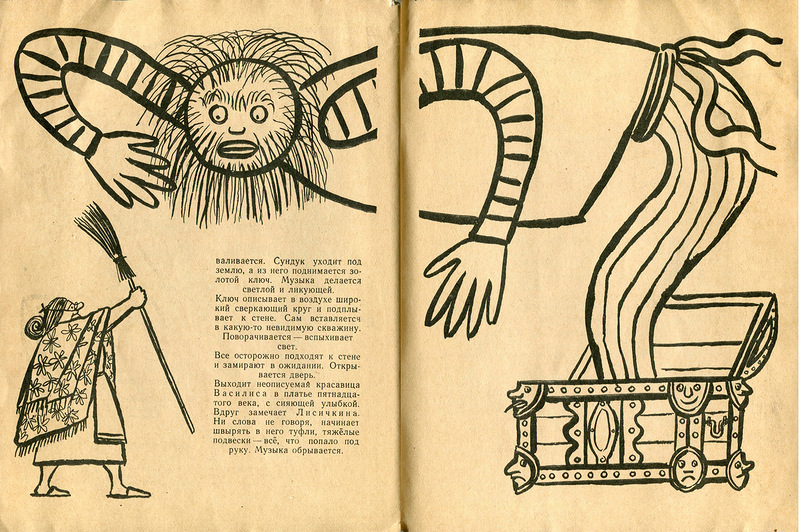 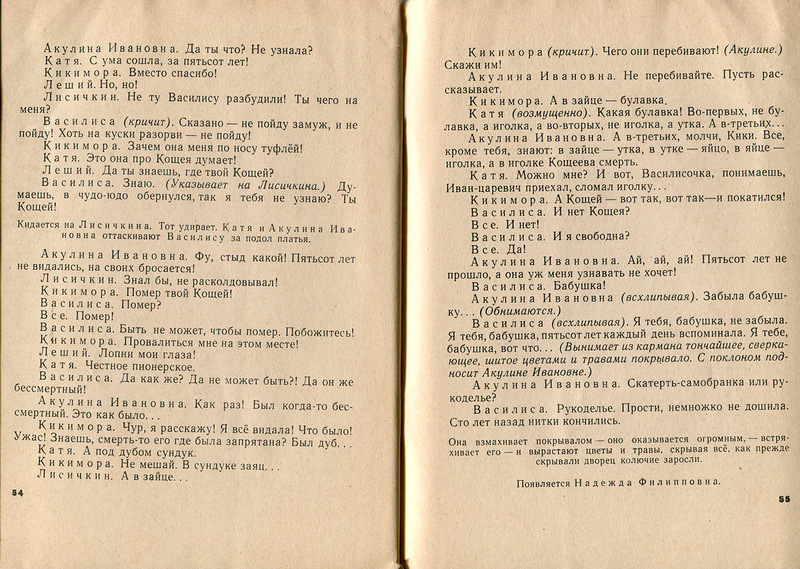 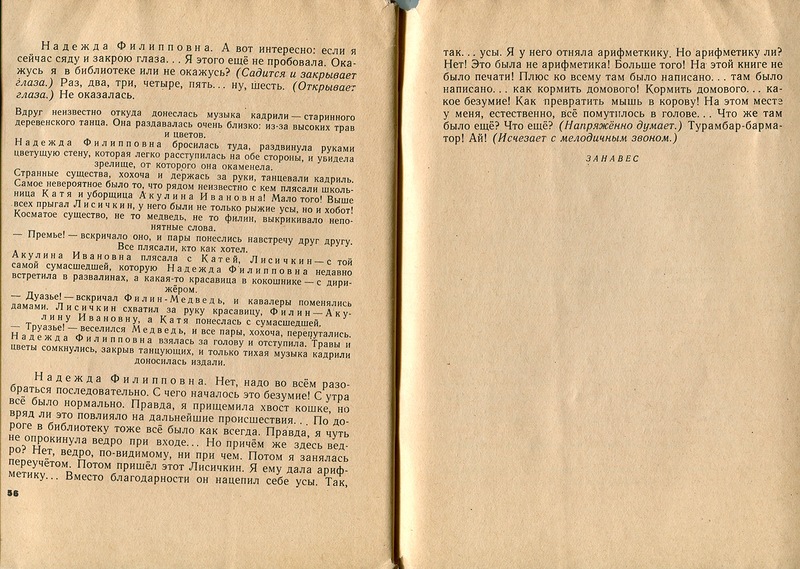 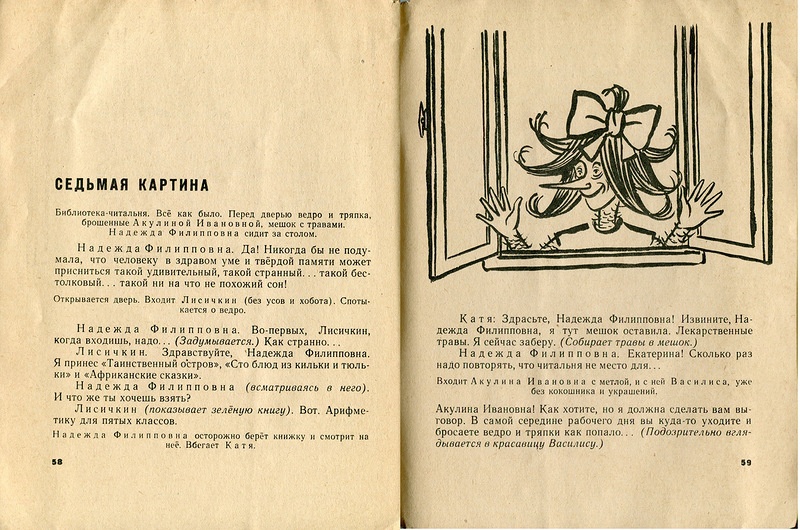 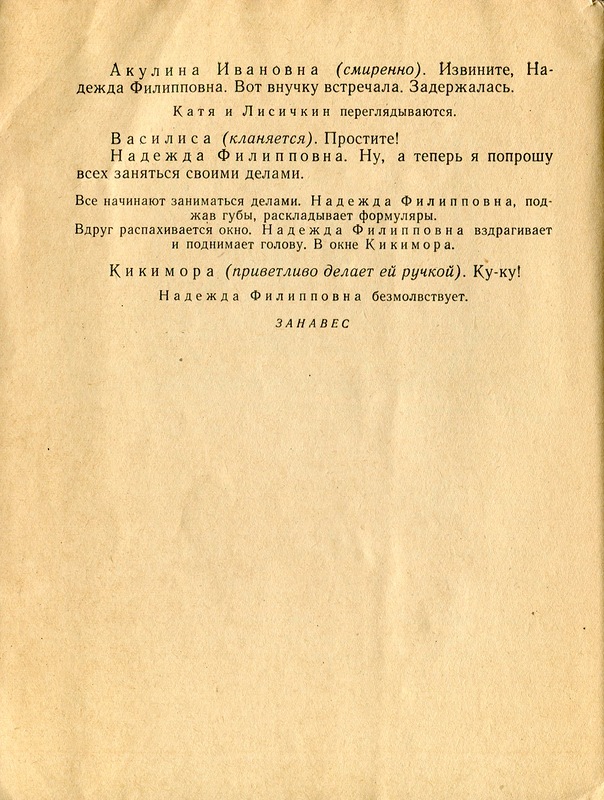 